A referral to an ECDP can be received from:ParentsTeachersDoctors / SpecialistsTherapistsGuidance OfficersPsychologistsOther agencies (e.g., Early Years Place, Early Childhood Education Centres, Kindergartens, Schools, Child Development Services, Allied Health, IUIH, NDIS – Benevolent Society)After the initial enquiry, ECDP staff will work with eligible families to gather data as part of the referral process Regional Contact:Principal Education Officer - Student Services Maroochydore Regional OfficePhone: 5352 9900Bribie Island State School ECDPAddress:       First Avenue                     Bongaree, QLD  4507Phone:          3400 2333Beerwah State School ECDPAddress:	2788 Old Gympie Rd                     Beerwah, QLD  4519Phone: 	5436 5555Talara Primary College ECDPAddress:	Talara St	Currimundi, QLD  4551Phone:	5438 3777Palmview State Special School ECDPTransferring from Maroochydore State School for 2023Address:	49 College Drive	Pamlview, QLD  4556Phone:	5231 5555Burnside State School ECDPAddress:	51 Blaxland Rd 	Nambour, QLD  4560Phone: 	5441 0888Noosaville State School ECDPAddress:	75 Beckmans Rd 	Noosaville, QLD  4566Phone: 	5440 3222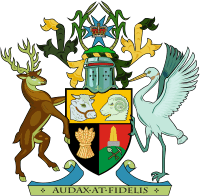 What it does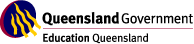 Information BrochureEarly Childhood Development Programs (ECDPs) support children’s early learning and help develop valuable skills children need through:Engaging children in a wide range of learning experiences to maximise their skills and individual potentialSupporting children to participate in their current educational environment so they can learn in both current and future educational environmentsAssessing and investigating educational support needs prior to prep Supporting transition to prepEstablishing partnerships with families, and other key stakeholders, to ensure quality educational outcomes in the critical early years of schoolingCentre-based programs include:Playgroup: A weekly program for children 0-3 years and their parents/carers. Playgroup aims to promote the child’s acquisition of functional skills by supporting families to understand and enhance their child’s development and learning.Prior to Prep: Children aged 3-5 years attend a centre based program for 1 day per week. The program provides intensive, planned and explicit teaching of skills needed to access and participate in educational settings. Successful transition to school is a key focus.Programs and services for prior-to-prep are targeted to young children birth to 5 years suspected of, or diagnosed as having a disability with significant educational support needs in the areas of:physical impairment intellectual disability hearing impairmentvision impairmentautistic spectrum disorder speech-language impairment multiple impairments The process of determining eligibility for access to Early Childhood Development Program and Services will include consideration of all information gathered during the data collection process. Referral to a program or service does not guarantee entry. Entry to a program will depend on the data gathering process, assessment details, eligibility, and approval.Significant educational support needs are determined by the impact of the child’s disability on their development across a number of domains. To maximise participation in the learning environment children will require targeted, explicit and planned support.Each child requires a letter or report indicating the diagnosis of, or suspected disability by either:A medical specialist in the case of a diagnosis of Autism Spectrum Disorder; sensory impairment (hearing, physical or visual) or a medical condition with an associated intellectual disabilityA Speech-Language Pathologist in the case of Speech-Language ImpairmentA Guidance Officer and paediatrician in the case of intellectual disability and Global Developmental DelayHead of Special Education Services (HOSES)Developmental Guidance Officer (GO)Special Education TeachersTherapists: physiotherapist, occupational therapist, speech-language pathologistTeacher AidesAdvisory Visiting Teachers (AVTs): Physical Impairment (PI), Hearing Impairment (HI), Vision Impairment (VI)State Schools Registered Nurses